AGENDA FOR THE TORWORTH PARISH COUNCIL MEETING TO BE HELD AT TORWORTH GRANGE FARM SHOP AND CAFÉ, TORWORTH.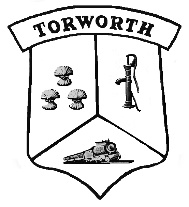 TUESDAY October 2nd, 2018 AT 7:00PMOpen Forum for members of the public to attend.Welcome & ApologiesDeclaration of InterestCrime ReportCounty and District Councillor Reports- T. Taylor and M.Gray to updateMinutes of the previous meeting:- A review of the previous minutes- To be signed as a true and accurate record by the Chair person.Matters Arising.- Allotments whether to adopt or not.- Grass Cutting Review and discussionFinance-Payments for approval, including Debit card transactions- Bank Reconciliation- Website progressionIGas Update: - Update and news.Quarries:- Update and news.Amenities and Facilities:- Boundary discussion and progression.- Overgrown hedges and bushes in the village - Donation of a garden shed Planning Issues declared before or at the meeting- Permitted development and NSIPCorrespondenceUpdates from Other Committees and Forums- Neighbourhood plan update- Bassetlaw Rural Conference updateInformation to forwarded to the next meeting & AOB Date of the next meeting: Tuesday November 6th, 2018 at Torworth Grange Café at 7pm.All members of the public are welcome to attend.For all queries please contact:  parishcouncil@torworth.org.uk or a member of the Parish Council direct.